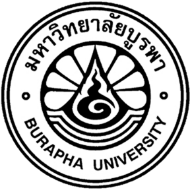 บัณฑิตวิทยาลัย มหาวิทยาลัยบูรพาแบบฟอร์มคำร้องทั่วไป-------------------------------------------------------------------------------------------------------------------------------------เรื่อง  													เรียน  คณบดีบัณฑิตวิทยาลัยด้วยข้าพเจ้า (นาย/นาง/นางสาว) 					รหัสประจำตัว			หลักสูตร				สาขาวิชา					คณะ/วิทยาลัย                                                       โทรศัพท์				e-mail:               	  ปริญญาโท    ปริญญาเอก    แบบเต็มเวลา    แบบไม่เต็มเวลา       แผนการศึกษาแบบ ………….............................         อยู่ในระหว่างการทำวิทยานิพนธ์  เรื่อง 				             					โดยมี 						 เป็นประธานกรรมการควบคุมวิทยานิพนธ์ / ดุษฎีนิพนธ์มีความประสงค์													จึงเรียนมาเพื่อโปรดพิจารณา					   ลายมือชื่อนิสิต	         				              							(                                                                       )						          วันที่                /                              /      	.ความเห็นของประธานกรรมการควบคุมวิทยานิพนธ์ / ดุษฎีนิพนธ์ความเห็นของประธานหลักสูตรความเห็นของคณบดีคณะ/วิทยาลัยความเห็นของคณบดีบัณฑิตวิทยาลัยลงนาม……………………………………..วันที่................................................ลงนาม……………………………….วันที่.........................................ลงนาม……………………………….วันที่...........................................ลงนาม………………………………..วันที่..........................................